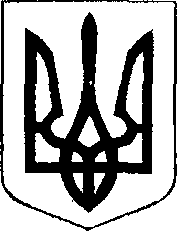                                                У К Р А Ї Н А            Жовківська міська рада  Жовківського району Львівської області	51-а сесія VIІ-го демократичного скликання 				         РІШЕННЯВід                              2020р.    № _______	м. ЖовкваПро затвердження гр. Пучич М.В. проекту землеустрою щодо відведення земельної ділянки площею 0, 0431 га для ведення садівництвапо вул. Гасина в м. Жовкві.             Розглянувши заяву гр. Пучич Марії Володимирівни  про затвердження проекту  землеустрою щодо відведення земельної ділянки, для ведення садівництва,  керуючись ст. 12, 118, 121 Земельного кодексу України, ст. 26 Закону України “Про місцеве самоврядування в Україні”, Жовківська  міська  радаВ И Р І Ш И Л А:	1. Затвердити гр. Пучич Марії Володимирівні    проект землеустрою щодо відведення земельної ділянки площею 0,0431 га., кадастровий номер 4622710100:01:001:0306 для ведення садівництва по вул. Гасина  в місті Жовкві.2. Передати у приватну власність гр. Пучич Марії Володимирівн  , у відповідності до проекту землеустрою щодо відведення земельну ділянку площею 0,0431га., для ведення садівництва по вул. Гасина  в місті Жовкві.3. Зареєструвати речове право на земельну ділянку у встановленому законодавством порядку.4. Контроль за виконанням рішення покласти на покласти на комісію з питань регулювання земельних відносин та охорони навколишнього природного середовища.Міський голова							Петро Вихопень